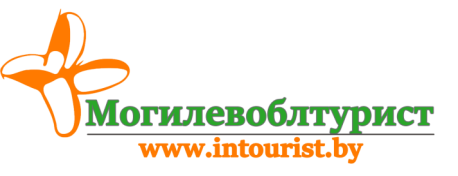 НОВИНКА СЕЗОНА 2019!!«Ейск – рай для семейного отдыха»ДНЕЙ / 9 НОЧЕЙ НА АЗОВСКОМ МОРЕ Теплое Азовское море;Лечебное Ханское озеро с лечебной грязью;Песчано-галечный пляж с мелким заходом в море,  быстро прогревающимися акваториями для купания, имеющих идеальную (безопасную) прибрежную поверхность, пляжные атракционны;Набережная: дельфинарий, океанариум,  аквапарк «Немо», детские тематические кафе, парки;Инфраструктура: многочисленные кафе, клубы, кинотеатры, в парке Поддубного работают аттракционы, американские горки, два колеса обозрения. На местных рынках - свежие овощи и фрукты, вкуснейшая рыба пеленгас (свежая или копченая), чудесный судачок, соленая тарань к пиву. Мини-отель «Ольга»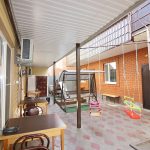 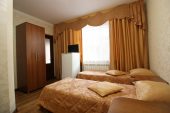 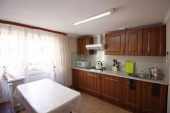 Расположение: В 2-3 минутах ходьбы от моря, пляж «Каменка». В пешей доступности находятся магазины, кафе, аквапарк «Немо» и другие развлечения.Номера "стандарт" рассчитанные на проживание от 2 до 4 человек. В номерах: односпальные кровати, диван-кровать,  шкаф, стол, стулья, прикроватные тумбочки, вешалка, зеркало, сплит-система, телевизор, холодильник, душ, туалет. В пользование предоставляется стиральная машина (платная услуга), гладильная доска и утюг.Питание: Гости мини-отеля могут пользоваться общей оборудованной кухней (посуда, СВЧ) либо заказывать блюда домашней кухни в столовой -  кафе (стоимость 3-хразового питания от 10 у.е.). На территории есть детская площадка столики для отдыха, мангал, детская площадка. Предоставляется доступ к wi-fi.Мини-отель «У Николая»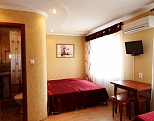 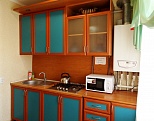 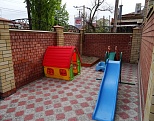 Расположение: В 10 минутах ходьбы от моря, пляж «Каменка». В пешей доступности находятся магазины, кафе, аквапарк «Немо» и другие развлечения.Номера "стандарт" рассчитанные на проживание от 2 до 4 человек. В номерах: односпальные или двуспальные кровати, диван-кровать, шкаф, стол, стулья, прикроватные тумбочки, вешалка, зеркало, кондиционер, телевизор, кабельное ТВ, холодильник, душ, туалет. В пользование предоставляется стиральная машина, гладильная доска и утюг.Питание: Гости мини-отеля могут пользоваться общей оборудованной кухней (посуда, СВЧ).На территории есть детская площадка столики для отдыха, мангал, детская площадка. Предоставляется доступ к wi-fi.Туристическая услуга + транспортный пакет:180,00 бел.рублей - взрослый160,00 бел.рублей - дети до 12 лет (11,99)Ребенок до 5 лет (4,99) без места на базе, но с местом в автобусе - 20 у.е. + 160,00 бел.рублей В стоимость включено: мед.страховка, проезд комфортабельным автобусом, сопровождение руководителем, проживание на базе (10 ночей/11 дней).  КОНТАКТНОЕ ЛИЦО: Инна  (80222 40-40-77, +37529 184-84-98) Даты заездовдней/ночейМесто в 2-х местном номере  Доп. место  (дети с 6 до 16 лет) в 2-х местном номере  Место в 3-х местном номере  Доп. место  (дети с 6 до 16 лет) в 3-х местном номере  16.06  (17.06 - 26.06)  27.0610/9165 у.е.70 у.е.145 у.е.70 у.е.25.06  (26.06 - 05.07)  06.0710/9175 у.е.70 у.е.155 у.е.70 у.е.04.07  (05.07 - 14.07)  15.0710/9175 у.е.70 у.е.155 у.е.70 у.е.13.07  (14.07 - 23.07)  24.0710/9175 у.е.70 у.е.155 у.е.70 у.е.22.07  (23.07 - 01.08)  02.0810/9175 у.е.70 у.е.155 у.е.70 у.е.31.07  (01.08 - 10.08)  11.0810/9175 у.е.70 у.е.155 у.е.70 у.е.09.08  (10.08 - 19.08)  20.0810/9175 у.е.70 у.е.155 у.е.70 у.е.18.08  (19.08 - 28.08)  29.0810/9175 у.е.70 у.е.155 у.е.70 у.е.Даты заездовдней/ночейМесто в 2-х местном номере  Доп. место  (дети с 6 до 16 лет) в 2-х местном номере  Место в 3-х местном номере  Доп. место  (дети с 6 до 16 лет) в 3-х местном номере  16.06  (17.06 - 26.06)  27.0610/9160 у.е.70 у.е.140 у.е.70 у.е.25.06  (26.06 - 05.07)  06.0710/9170 у.е.70 у.е.150 у.е.70 у.е.04.07  (05.07 - 14.07)  15.0710/9170 у.е.70 у.е.150 у.е.70 у.е.13.07  (14.07 - 23.07)  24.0710/9170 у.е.70 у.е.150 у.е.70 у.е.22.07  (23.07 - 01.08)  02.0810/9170 у.е.70 у.е.150 у.е.70 у.е.31.07  (01.08 - 10.08)  11.0810/9170 у.е.70 у.е.150 у.е.70 у.е.09.08  (10.08 - 19.08)  20.0810/9170 у.е.70 у.е.150 у.е.70 у.е.18.08  (19.08 - 28.08)  29.0810/9170 у.е.70 у.е.150 у.е.70 у.е.